建设项目竣工环境保护验收监测报告建设单位：宽甸满族自治县康琦种禽场编制单位：宽甸满族自治县康琦种禽场二〇一八年二月建设单位: 宽甸满族自治县康琦种禽场编制单位：宽甸满族自治县康琦种禽场法 人 代 表: 辛艳君建设、编制单位：宽甸满族自治县康琦种禽场电    话：15894177777                传    真：                            ：邮    编：118221                     地    址：辽宁省丹东市宽甸满族自治县毛甸子镇洼子沟村二组    目录1验收项目概况	12 验收依据	42.1 建设项目环境保护相关法律、法规、规章和规范	42.2 建设项目竣工环境保护验收技术规范	52.3建设项目环境影响报告书（表）及审批部门审批决定	52.4 主要污染物总量审批文件	52.5  环境保护部门其他审批文件等	53工程建设情况	63.1地理位置及平面布局	63.2建设内容	63.3生产规模	83.4主要原辅材料及燃料	83.5水源及水平衡	93.6生产工艺	93.7职工人数及工作制	123.8项目变更说明	124环境保护设施	134.1污染物治理/处置设施	134.2环保设施投资及“三同时”落实情况	155建设项目环评报告书的主要结论与建议及审批部门审批决定	165.1建设项目环评报告书的主要结论与建议	165.2审批部门审批决定	166验收执行标准	186.1大气污染物排放标准	186.2污水排放标准	186.3噪声控制标准	196.4固体废物	196.5总量指标	197验收监测内容	207.1废气	207.2废水	207.3噪声	208质量保证及质量控制	218.1检测分析方法	218.3监测分析过程中的质量保证和质量控制	229验收监测结果	239.1生产工况	239.2环境保护设施调试效果	239.3工程建设对环境的影响	289.4污染物总量核算	2910验收监测结论	3010.1环境保设施调试效果	3010.2工程建设对环境的影响	3111建设项目环境保护“三同时”竣工验收登记表	32附件：附图1：项目地理位置图附图2：项目平面布置图附图3：监测点位布置示意图附件1：关于《宽甸满族自治县康琦种禽场800万只/年AA+肉鸡鸡雏孵化场建设项目环境影响报告书》环境影响评价报告书审批意见（宽环函【2008】23号）附件2：关于《宽甸满族自治县康琦种禽场工业污染源全面达标排放评估报告》宽甸满族自治县环境保护局附件3：验收监测报告1验收项目概况宽甸满族自治县康琦种禽场800万只/年AA+肉鸡鸡雏孵化场建设项目，总投资1370万元,厂址辽宁省丹东市宽甸满族自治县毛甸子镇洼子沟村二组，生产规模为年出栏肉鸡鸡雏800万只。丹东轻化工研究院有限责任公司2008年4月编制完成《宽甸满族自治县康琦种禽场800万只/年AA+肉鸡鸡雏孵化场建设项目环境影响报告书》，2008年7月通过宽甸满族自治县环境保护局审批宽环函【2008】23号(批复见附件1)，宽甸满族自治县康琦种禽场2018年1月编制完成《工业污染源全面达标排放评估报告》(备案见附件2)。宽甸满族自治县康琦种禽厂于2008年9月开始施工建设，2009年3月投产运营。根据环境保护部《建设项目竣工环境保护验收技术指南  污染影响类》及《建设项目竣工环境保护验收暂行办法》（国环规环评[2017]4号）。宽甸满族自治县康琦种禽场于2017年1月22日委派专业技术人员对该厂进行了现场调查，于2017年6月22日编写了验收监测方案。沈阳华航检测技术有限公司2017年08月07日至8月9日进行了现场监测，宽甸满族自治县康琦种禽场在此基础上编制此报告。验收范围同《宽甸满族自治县康琦种禽场800万只/年AA+肉鸡鸡雏孵化场建设项目环境影响报告书》评价范围。宽甸满族自治县康琦种禽场根据验收监测数据、现场调查、查阅有关资料，按相关技术规范编制本建设项目竣工环境保护验收监测报告。验收调查工作程序见图1。图1     验收监测程序2 验收依据2.1 建设项目环境保护相关法律、法规、规章和规范1.《中华人民共和国环境保护法》(2015年1月1日起施行)；2.《中华人民共和国环境影响评价法》(2016年9月1日起施行)；3.《中华人民共和国大气污染防治法》(2016年1月1日起施行)；4.《中华人民共和国水污染防治法》(2018年1月1日起施行)；5.《中华人民共和国固体废物污染环境防治法》(2013年修正)；6.《中华人民共和国环境噪声污染防治法》(1997年3月1日起施行)；7. 《建设项目环境保护管理条例》（中华人民共和国国务院令第253号，根据《国务院关于修改<建设项目环境保护管理条例>的决定》（中华人民共和国国务院令 第682号）修订），自2017年10月1日起施行。8.《建设项目环境影响评价分类管理名录》，环境保护部令第44号；9.《产业结构调整指导目录(2011年本)(修正)》(发改委2013第21号，2013年5月1日实施)；10.《辽宁省环境保护条例》(2017年11月30日辽宁省第十二届人民代表大会常务委员会第三十八次会议通过)；11.《辽宁省产业发展指导目录(2008年本)》。12.《环境影响评价技术导则》(总纲)HJ 2.1-2016；13.《环境影响评价技术导则》(地下水环境)HJ610-2016； 14.《环境影响评价技术导则》(声环境)HJ 2.4-2009。15.《环境影响评价技术导则》(大气环境)HJ2.2－2008。16.《环境影响评价技术导则》(地面水环境)HJ/T 2.3-93。17.《丹东市人民政府办公室关于转发丹东市环境空气质量功能区划分方案的通知》，丹政办发[2014]3号；18.《丹东市人民政府办公室关于转发丹东市地表水环境功能区划方案的通知》，丹政办发[2014]4号；2.2 建设项目竣工环境保护验收技术规范1.《建设项目竣工环境保护验收暂行办法》（国环规环评[2017]4号）；2.《建设项目竣工环境保护验收技术指南  污染影响类》（环办环评函[2017]1529号）；2.3建设项目环境影响报告书（表）及审批部门审批决定1. 《宽甸满族自治县康琦种禽场800万只/年AA+肉鸡鸡雏孵化场建设项目环境影响报告书》丹东轻化工研究院有限责任公司；2. 《宽甸满族自治县康琦种禽场800万只/年AA+肉鸡鸡雏孵化场建设项目环境影响报告书审批意见》（宽甸满族自治县环境保护局宽环函【2008】23号）。2.4 主要污染物总量审批文件《宽甸满族自治县康琦种禽场800万只/年AA+肉鸡鸡雏孵化场建设项目环境影响报告书》中建设项目环境保护审批登记表。2.5  环境保护部门其他审批文件等《工业污染源全面达标排放评估报告》（编制单位：辽阳环境保护科学研究有限责任公示）宽甸满族自治县环境保护局2018年1月30日完成备案。3工程建设情况3.1地理位置及平面布局建设地点位于辽宁省丹东市宽甸满族自治县毛甸子镇洼子沟村二组（经度:124.5786946722412，纬度:40.59639774556379）。地理位置详见附图1，项目北侧200m处为洼子沟村二组3户居民，西侧1500m处为鹤大高速公路，西侧2000m为毛甸子镇镇政府，周围其他地区为山地、农田。3.2建设内容本项目占地面积为63327m2，建筑面积18127.2 m2。主要有孵化室、种鸡室、育雏室、防疫室、办公室、锅炉房等。其平面布置见附图2。项目组成情况见表1。表1                 项目组成一览表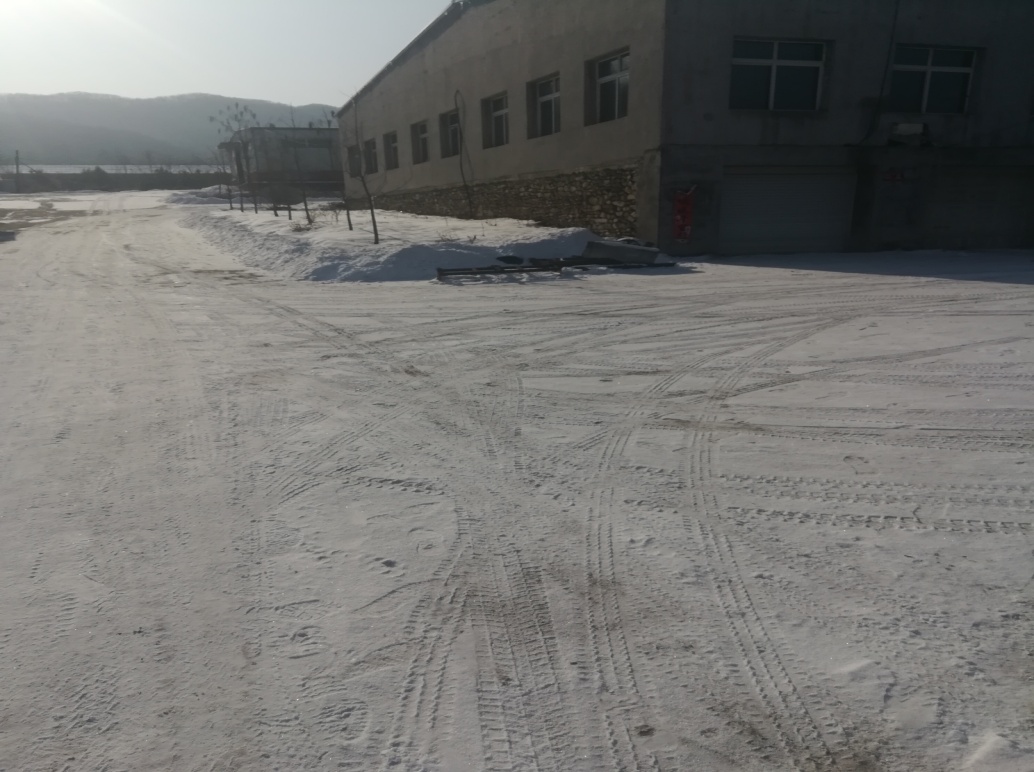 图2    种鸡室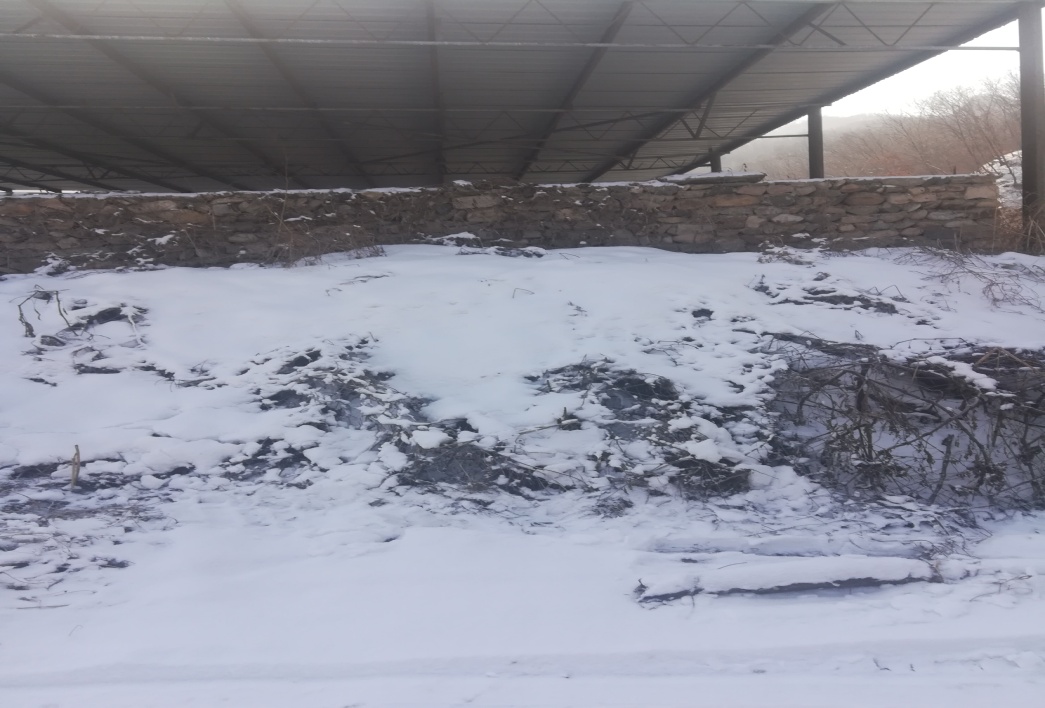 图3    储粪场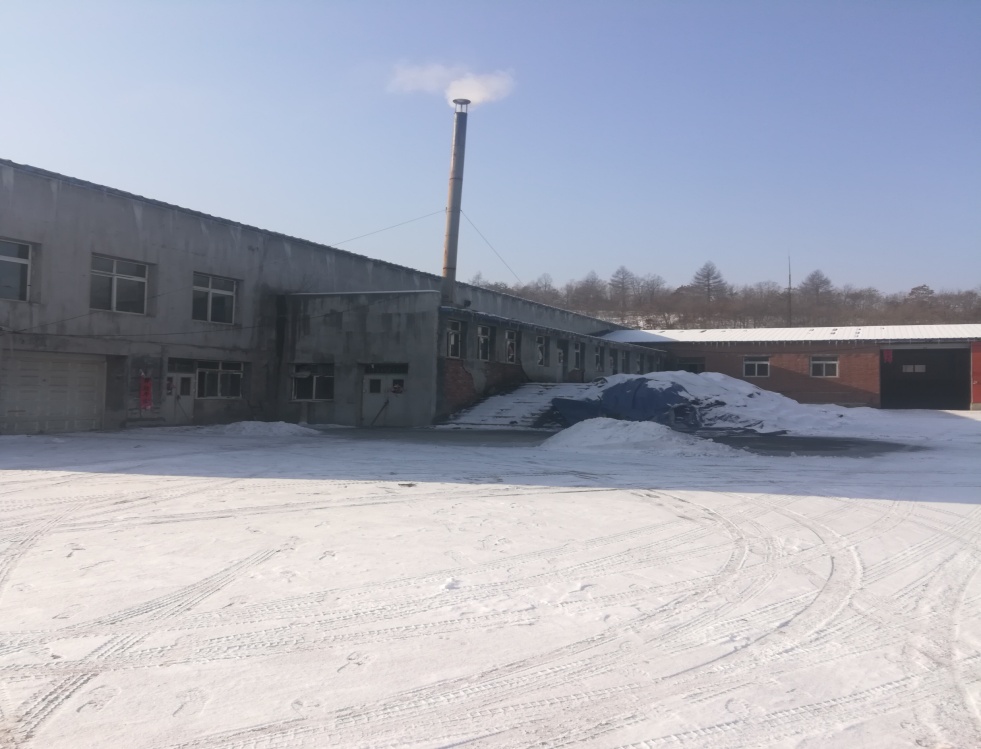 图4    锅炉房3.3生产规模年产种鸡17万只，孵化蛋800万枚。3.4主要原辅材料及燃料项目所需原辅材料见表3-1，能源消耗见表3-2。表3-1                     项目主要原辅材料一览表成品复合鸡饲料主要成分为：玉米、豆粕、糠麸、鱼粉、麦类、骨粉、贝壳粉、食盐、维生素、微量元素及添加剂等。根据鸡雏成长的不同阶段，配方比例略有变化，大体为谷物类占50.0%~70.0%，糠麸类占5.0%~15.0%，动物类占15.0%~25.0%，矿物质类占3.0%~7.0%，维生素、微量元素及添加剂类占0.5%~1.0%。表3-2                      水及能源消耗量一览表3.5水源及水平衡生活污水120m3/a经过厂区化粪池处理，生石灰消毒后用于农田灌溉。清洗鸡舍污水380m3/a经过厂区化粪池处理，生石灰消毒后用于农田灌溉。鸡的饮水量为2000吨。项目总用水量2500m3/a，厂区内建有二眼深水井，满足项目用水需要，深井日供水能力为50m3/d。本项目水量平衡及污水走向详见图3-1。图5    建设项目水量平衡图  单位吨/年3.6生产工艺3.6.1生产工艺及排污节点示意图图6  生产工艺流程及排污节点示意图3.6.2工艺流程说明接雏：种鸡雏在出壳当日从北京运至饲养场。饮水开食：雏鸡进入育雏室后，首先要计数，称取初生重量，进行一日龄的疫苗免疫接种，逐只点水，两小时后开始喂养。育雏：育雏育成期采用全密闭遮黒式鸡舍，人工控制光照，公母分舍饲养；地面铺有7~10cm的垫料，蓬松柔软，减少了腿病发生的机会；饲养过程中根据体重大小将鸡群分为大中小三栏饲养，有利于人工控制体重和均匀度；根据免疫程序在育雏育成期还需要进行12种20余次的疫苗接种，通过加药器有计划的为鸡群添加抗生素和营养药物，保证了鸡群的健康成长。在第6周和第18周两次淘汰不合格种鸡，以保证种蛋的质量。雏鸡在育成舍生长至20周左右时间，达到性成熟，转入种鸡舍。产蛋：产蛋鸡采取的是两高一低、半开放、人工补充光照的饲养方式，种鸡在22周左右开产，30周龄达到产蛋高峰，公母按1:20的比例混群饲养，自然交配，在整个产蛋期喂料量和体重的控制非常关键，直接影响到鸡群的受精率和产蛋率，产蛋期饲料的营养和稳定性决定了鸡群生产潜力的发挥，种鸡在这里生活到66周龄后，完成整个饲养周期。完成饲养周期的淘汰鸡销往大连、沈阳、广东等地。孵化：种蛋在进行消毒后，分级码盘摆放，推入孵化器。该孵化器采用先进技术，其温度、湿度、转蛋、通风均可自动控制。记得孵化期为21天，孵化适宜温度为37.8℃，机器孵化出雏期温度可降低0.5℃，孵化的相对湿度应控制在40%~70%范围内，以53%~60%为宜，出雏期以65%~70%为宜。孵化过程中，特别是孵化后期要创造良好的通风条件，以利胚胎通过蛋壳不断吸进氧气、排出二氧化碳和水蒸气。为使孵化蛋受热均匀需定时转蛋，每日转8~12次，孵化出的鸡雏即为肉鸡雏。3.6主要设备主要设备见表3-3。表3-2                      主要设备一览表3.7职工人数及工作制    企业现有职工30人，采取8小时3班工作制，与环境影响评价文件预计的职工人数110人存在变更。3.8项目变更说明本项目实际建设的性质、规模、地点、采用的生产工艺和防治污染的措施，存在2处变更：1、病死鸡未按照环评文件使用焚烧炉焚烧，而是按照毛甸子镇政府统一要求，交于动检部门统一处理。2、现养鸡自动化程度较高，30人即可满足生产需要，与环境影响文件预计110人存在变更。其余建设内容与项目环境影响报告书及其审批决定基本一致，不存在重大变更。4环境保护设施4.1污染物治理/处置设施4.1.1废水本项目产生污水主要为鸡舍地面冲刷污水和职工生活污水。冲洗鸡舍污水、生活污水通过排水管道排至化粪池，污水产生量为400吨/年，化粪池有防渗处理措施并且加盖混凝土盖防止臭味散出，由附近居民拉走，用于农田、果树（见图6、7）施肥。废水情况见表4-1。表4-1                       废水来源及处理方式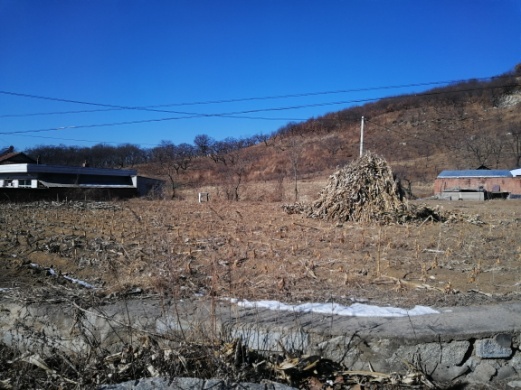 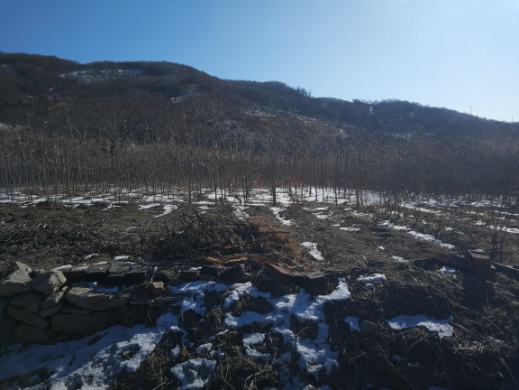 图6 农田                                      图7 果树林4.1.2废气4.1.2.1锅炉烟气项目采用一台0.5t/h型煤锅炉为鸡舍提供热源，锅炉烟气中主要污染物为颗粒物、SO2和氮氧化物。通过10米高排气筒排放至大气中，排气筒直径为0.2米。4.1.2．1无组织排放无组织排放废气来源为鸡舍养殖过程及储粪场，其主要成份为NH3、H2S。无组织排放废气治理措施：a加强管理鸡粪能够及时清运，鸡舍内的鸡粪每天清理一次。鸡舍每出栏一次进行一次冲洗。定期喷洒除臭剂和消毒剂。b保持舍内干燥、加强通风氨和硫化氢易溶于水，舍内湿度高时，易被吸附在墙壁、天棚、地面等处，并随水分渗入建筑材料中，舍内温度上升时挥发逸散出来，污染空气。项目在每一栋鸡舍均安装通风设备，保持室内干燥，减少污染物的散逸。c合理控制养殖规模养殖密度合理，不过大、过密。4.1.3噪声项目产生的噪声为鸡舍通风风机、地下水水泵，产生的噪声。噪声治理措施为置于室内，并设减振基础；4.1.4固体废物项目产生的固体废物主要为鸡粪、孵化室产生的蛋壳、病死鸡只、员工生活垃圾、锅炉炉渣。4.3.1鸡粪该项目鸡粪产生量为2920t/a，采取干清粪工艺，机械化自动清理鸡粪，清理至储粪场。鸡粪是公认的营养丰富的生物有机肥，经无害化处理后粪便由附近居民拉走作为农肥。项目地为农村地区，周边有大量的农田，足以消纳本项目产生的粪便。储粪场和生产区分开，有防渗措施，上部设置顶棚，防止降雨(水)进入造成粪肥流失污染地表水和地下水。4.3.2病死鸡只病死鸡只产生量5t/a，根据《畜禽养殖业污染防治技术规范》（HJ/T81-2001）要求：病死畜禽尸体要及时处理，严禁随意丢弃，严禁出售或作为饲料再利用。项目按照毛甸子镇政府统一要求，交于动检部门统一处理。4.3.3生活垃圾项目员工生活垃圾产生量为20t/a，集中收集后，堆放指定地点定期清运。4.3.4锅炉炉渣型煤锅炉炉渣产生量为24t/a，用于铺垫道路。4.2环保设施投资及“三同时”落实情况表4-3               工程环保设施（措施）及“三同时”验收一览表该项目环评、环保审核等手续齐全，执行了国家环境保护“三同时”的有关规定，符合《环境影响评价法》和《建设项目环境保护管理条例》中的有关规定。5建设项目环评报告书的主要结论与建议及审批部门审批决定5.1建设项目环评报告书的主要结论与建议5.1.1建设项目环评报告书的结论该建设项目符合国家产业政策；厂址选择不违背区域总体规划；项目总体工艺及设备技术水平达到清洁生产要求；污染治理措施可行，污染物经有效处理后可满足总量控制要求，社会效益、经济效益较好，针对于可能出现的环境风险采取有效的防控措施；100%的公众赞成本项目的建设。因此，从环保的角度看，在认真落实污染物防治措施和风险防范措施的前提下该项目的建设是可行的。5.1.2建设项目环评报告书的要求防治措施建设项目环评报告书的要求防治措施见表5-1。表5-1                  环评要求和实际落实情况对照表5.2审批部门审批决定关于对康琦种禽场环境影响报告书的批复（宽环函【2008】23号）康琦种禽场：你单位报来的《康琦种禽场环境影响报告书》首席，经研究，批复如下：康琦种禽场位于毛甸子镇洼子沟村二组，占地面积为63327m2，建筑面积18127.2，含办公室、防疫室、种鸡室、孵化室等，年孵化鸡雏800万只，饲养种鸡17万只，总投资1370万元。由丹东轻化工研究院编写的环境影响报告书，业经评审，我局同意评审意见，该报告书评价依据，采用标准正确，环保措施规范得当可行，可以做为建设方在建设期和营运期环境保护方面的依据，建设方应认真执行该环评，并落实好“三同时”制度，切实加强环境保护，不得产生任何污染。6验收执行标准6.1大气污染物排放标准6.1.1有组织排放型煤锅炉执行《锅炉大气污染物排放标准》（GB13271-2014）中表1规定的燃煤锅炉大气污染物排放限值，标准值详见表6-1。表6-1                     锅炉大气污染物排放标准             单位：mg/m36.1.2无组织排放恶臭气体执行《恶臭污染物排放标准》（GB14554-93）中二级排放标准，标准值详见表6-2。表6-2                      恶臭污染物厂界标准值6.2污水排放标准生活污水、鸡舍冲洗水经化粪池处理后，生石灰消毒后，水质达到《农田灌溉水质标准》（GB5084-92）旱作标准后，由附近居民拉走，用于农田、果树林施肥，标准值详见表6-3。表6-3                     农田灌溉水质标准             单位：mg/L(pH除外)6.3噪声控制标准厂界执行《工业企业厂界环境噪声排放标准》（GB12348-2008）1类区标准噪声标准限值见表6-4。表6-4                         噪声标准限值6.4固体废物项目产生的固体废物主要为鸡粪、孵化室产生的蛋壳，执行《一般工业固体废物贮存、处置场污染控制标准》(GB-18599-2001)及其修改单中有关规定；病死鸡尸体执行《畜禽养殖业污染防治技术规范》（HJ/T.81-2011）中相关要求。职工生活垃圾排放执行《生活垃圾产生源分类及其排放》(CJ/T 368-2011)。6.5总量指标根据《宽甸满族自治县康琦种禽场800万只/年AA+肉鸡鸡雏孵化场建设项目环境影响报告书》中建设项目环境保护审批登记表。总量指标为：烟尘：0.09t/a，SO2:0.86 t/a 。7验收监测内容7.1废气7.1.1有组织排放（1）监测点位：厂区内锅炉排放口；（2）监测项目：颗粒物、二氧化硫、二氧化氮；（3）监测频次：连续三天，每天两次。7.1.2无组织排放（1）采样点位：厂界外十米内浓度最高点，主导上风向一个点，下风向三个采样点，共四个采样点；（2）监测项目：硫化氢、氨；（3）监测频次：连续三天，每天两次。7.2废水（1）监测点位：化粪池出口；（2）监测项目：pH、COD、BOD5、氨氮、总磷、SS、阴离子表面活性剂；（3）监测频次：连续两天，每天一次。7.3噪声（1）监测点位：厂界四周各一个点位，项目西侧230m居民处,共五个采样点；（2）监测项目：等效（A）声级；（3）监测频次：连续两天，昼夜各一次。8质量保证及质量控制8.1检测分析方法检测分析方法及仪器设备见表8-1。表8-1                      分析检测方法一览表8.3监测分析过程中的质量保证和质量控制（1）按国家环境检测技术规范布设检测点位，保证检测点位布设的科学性和合理性。（2）采用国家标准检测分析方法（3）仪器设备计量检定合格，并在有效期内使用。（4）检测人员持证上岗。（5）样品采集、运输、保存、实验室分析和数据处理均符合国家实验室认可和计量认证 的质量控制要求，实行全过程质量保证，以保证验收检测分析结果的准确性、可靠性。（6）验收时派专人对生产情况进行检督，生产状况符合要求。（7）验收检测报告经三级审核后报出。9验收监测结果9.1生产工况宽甸满族自治县康琦种禽场800万只/年AA+肉鸡鸡雏孵化场建设项目在环保验收期间（种鸡存栏9万只左右）处于正常生产状态，满足大于75%工况的要求。9.2环境保护设施调试效果9.2.1大气9.2.1.1锅炉烟气锅炉基本情况监测结果见表9-1。表9-1                        锅炉基本情况监测结果9-2~9-7。表9-2                        锅炉烟气检测结果表9-3                        锅炉烟气检测结果表9-4                        锅炉烟气检测结果表9-5                        锅炉烟气检测结果表9-6                        锅炉烟气检测结果表9-7                        锅炉烟气检测结果9.2.1.2无组织排放无组织排放监测结果见表9-8，9-9。表9-8                         氨无组织监测结果               单位：mg/m3表9-9                        硫化氢无组织监测结果               单位：mg/m39.2.2废水污水监测结果见表9-10表9-10                            废水监测结果                     单位：mg/L9.2.2厂界噪声厂界噪声监测结果见表9-11、9-12。表9-11                     厂界噪声监测结果表表9-12                     厂界噪声监测结果表9.3工程建设对环境的影响（1）废水冲洗鸡舍污水、生活污水通过排水管道排至化粪池，污水产生量为400吨/年，水质监测结果符合《农田灌溉水质标准》（GB5084-2005）旱作标准要求。（2）废气1、项目燃用的0.5t/a型煤锅炉在验收监测期间，锅炉烟囱出口颗粒物最大浓度为49.5mg/m3、二氧化硫最大浓度为120.0mg/m3、氮氧化物最大浓度为256.4mg/m3，符合《锅炉大气污染物排放标准》（GB13271-2014）表2标准要求，污染物达标排放。2、鸡舍养殖过程及储粪场产生的无组织排放废气NH3、H2S。在验收监测期间,厂界无组织排放氨最大浓度为0.12mg/m3、硫化氢最大浓度为0.030mg/m3，符合《恶臭污染物排放标准》（GB14554-93）中表1的二级标准，厂界无组织氨和硫化氢排放未超标。（3）噪声鸡舍通风风机、地下水水泵，产生的噪声。在验收监测期间，厂界噪声1#、2#、3#、4#点位昼、夜最大值均未超过《工业企业厂界环境噪声排放标准》（GB12348-2008）中1类区标准，厂界噪声达标排放。（4）固体废物1、该项目鸡粪产生量为2920t/a，采取干清粪工艺，机械化自动清理鸡粪，清理至储粪场，经无害化处理后粪便由附近居民拉走作为农肥。2、病死鸡只产生量5t/a，根据《畜禽养殖业污染防治技术规范》（HJ/T81-2001）要求：病死畜禽尸体要及时处理，严禁随意丢弃，严禁出售或作为饲料再利用。项目按照毛甸子镇政府统一要求，交于动检部门统一处理。3、项目员工生活垃圾产生量为20t/a，集中收集后，堆放指定地点定期清运。4、型煤锅炉炉渣产生量为24t/a，用于铺垫道路。9.4污染物总量核算项目污染物总量排放情况见表9-13。表9-13                    污染物总量核算                    单位（t/a）综上项目排放的SO2符合项目申请的污染物排放总量控制指标，NOX在环境影响评价文件批复阶段由于未被国家列入污染物总量控制指标，需从新申请。10验收监测结论10.1环境保设施调试效果（1）废水冲洗鸡舍污水、生活污水通过排水管道排至化粪池，污水产生量为400吨/年，水质监测结果符合《农田灌溉水质标准》（GB5084-2005）旱作标准要求。（2）废气1、项目燃用的0.5t/a型煤锅炉在验收监测期间，锅炉烟囱出口颗粒物最大浓度为49.5mg/m3、二氧化硫最大浓度为120.0mg/m3、氮氧化物最大浓度为256.4mg/m3，符合《锅炉大气污染物排放标准》（GB13271-2014）表2标准要求，污染物达标排放。2、鸡舍养殖过程及储粪场产生的无组织排放废气NH3、H2S。在验收监测期间,厂界无组织排放氨最大浓度为0.12mg/m3、硫化氢最大浓度为0.030mg/m3，符合《恶臭污染物排放标准》（GB14554-93）中表1的二级标准，厂界无组织氨和硫化氢排放未超标。（3）噪声鸡舍通风风机、地下水水泵，产生的噪声。在验收监测期间，厂界噪声1#、2#、3#、4#点位昼、夜最大值均未超过《工业企业厂界环境噪声排放标准》（GB12348-2008）中1类区标准昼55dB（A）、夜45dB（A），厂界噪声达标排放。（4）固体废物1、该项目鸡粪产生量为2920t/a，采取干清粪工艺，机械化自动清理鸡粪，清理至储粪场，经无害化处理后粪便由附近居民拉走作为农肥。2、病死鸡只产生量5t/a，根据《畜禽养殖业污染防治技术规范》（HJ/T81-2001）要求：病死畜禽尸体要及时处理，严禁随意丢弃，严禁出售或作为饲料再利用。项目按照毛甸子镇政府统一要求，交于动检部门统一处理。3、项目员工生活垃圾产生量为20t/a，集中收集后，堆放指定地点定期清运。4、型煤锅炉炉渣产生量为24t/a，用于铺垫道路。10.2工程建设对环境的影响10.2.1环境空气项目产生的废气，符合《锅炉大气污染物排放标准》（GB13271-2014）表2及《恶臭污染物排放标准》（GB14554-93）中表1的标准要求，企业验收范围内的环境空气质量将符合《环境空气质量标准》（GB3095-1996）及其修改单（GB3095-2012）中二级标准。10.2.2地下水项目产生的污水用于农田灌溉，水质符合《农田灌溉水质标准》（GB5084-2005）旱作标准要求。不会对地下水产生影响，验收范围内的地下水质量将符合《地下水质量标准》（GB/T14848-93）中Ⅲ类水域标准。10.2.3声环境企业厂界噪声符合《工业企业厂界环境噪声排放标准》（GB12348-2008）中1类区标准，未对周边敏感点产生影响，周边敏感点声环境质量将符合《声环境质量标准》(GB3096-2008)1类区标准。11建设项目环境保护“三同时”竣工验收登记表填表单位(签章）：                            填表人（签字）：辛艳君                     项目经办人（签字）：注：1、排放增减量：（+）表示增加，（-）表示减少。2、（12）=（6）-（8）-（11），（9）=（4）-（5）-（11）+（1）。3、计量单位：废水排放量—万吨/年；废气排放量—万标立方米/年;工业固体废物排放量—万吨/年；水污染物排放浓度—毫克/升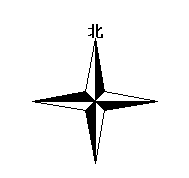 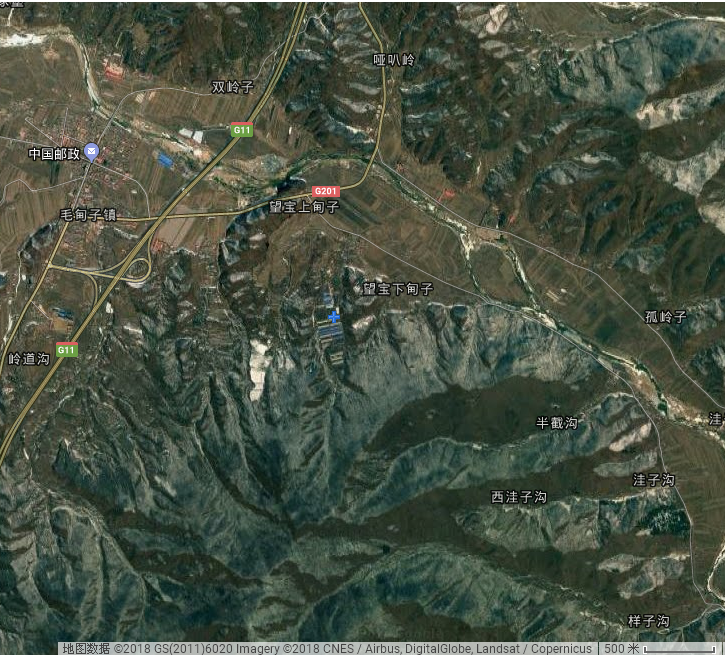 附图1  项目地理位置图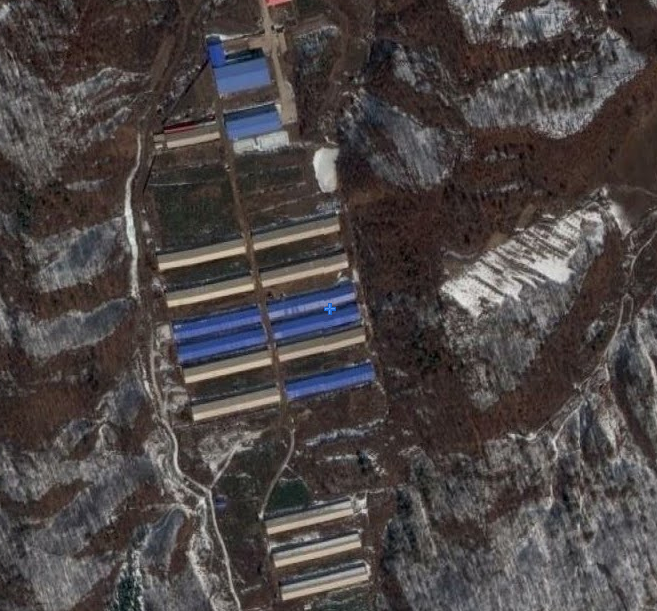 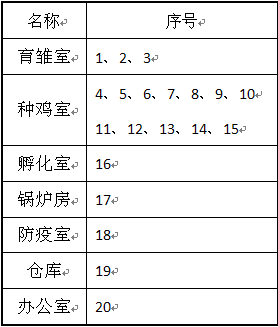 附图2  项目平面布置图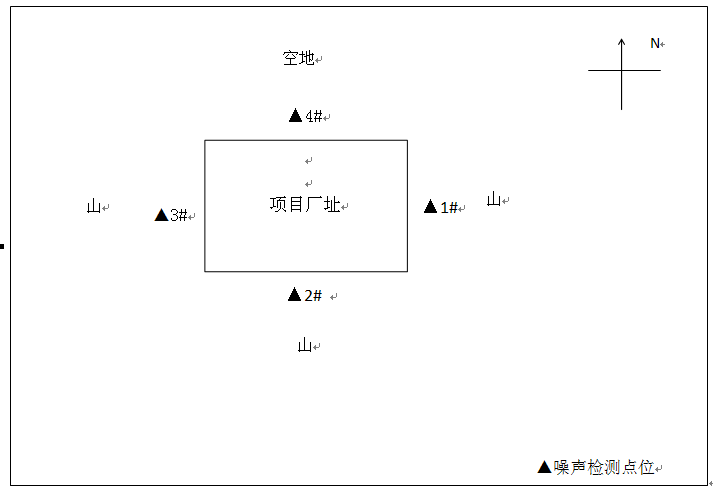 附图3监测点位布置示意图附件 1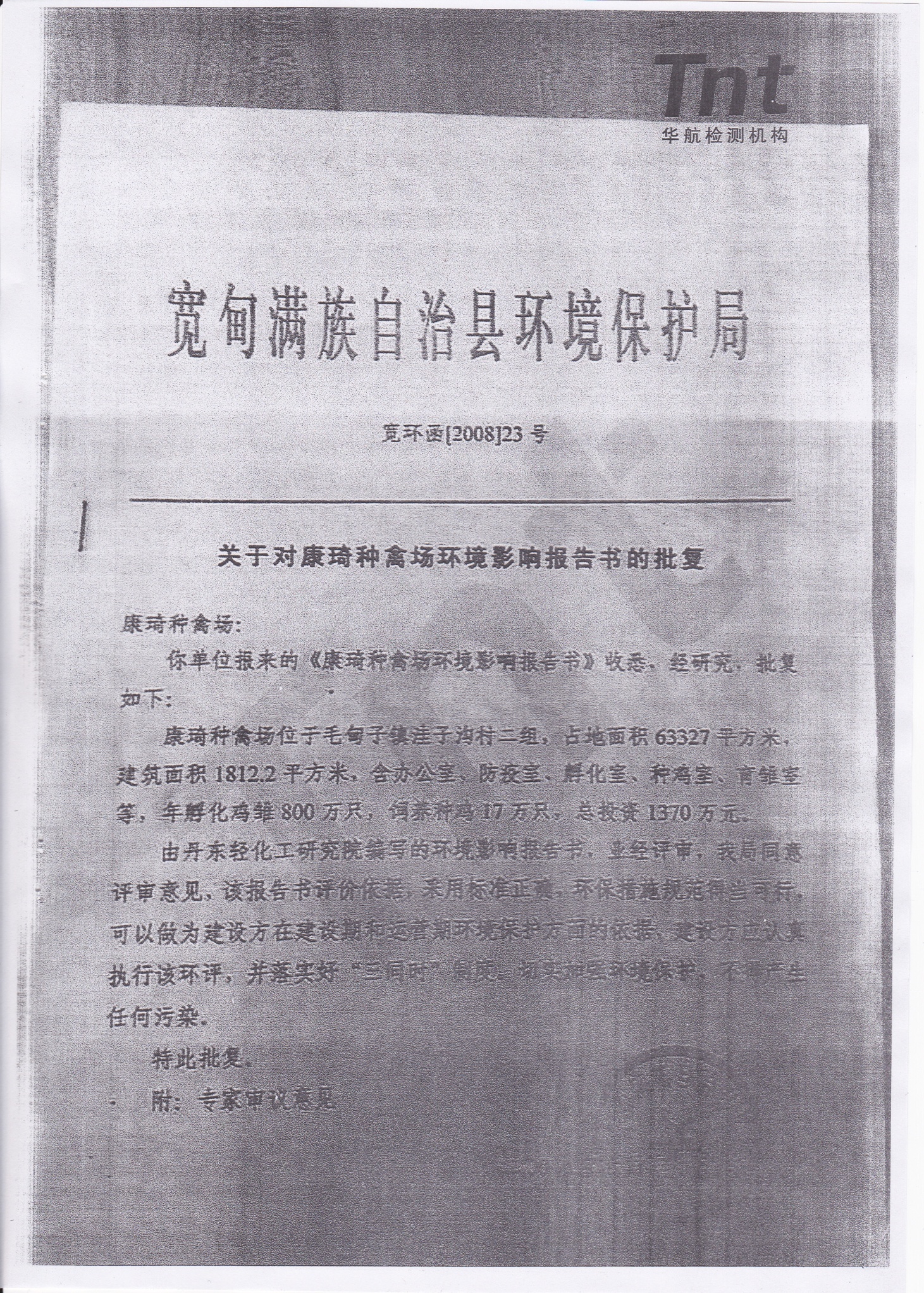 附件 2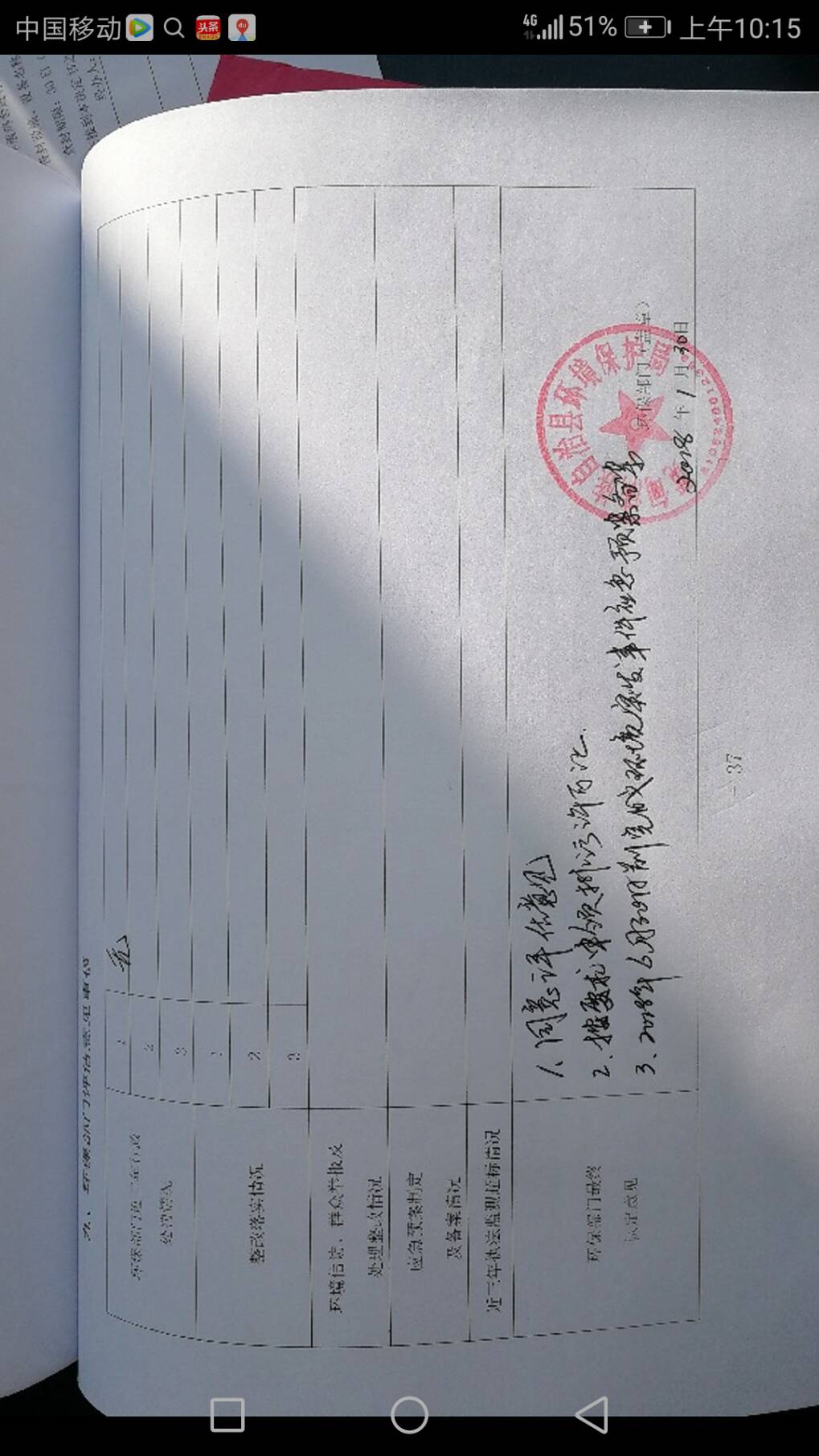 项目工程组成工程名称规模与内容备注主体工程种鸡室12栋，建筑面积12000m2种鸡17万只/年主体工程育雏室3栋，建筑面积3000m2种鸡17万只/年主体工程孵化室1栋，建筑面积1347m2孵化蛋800万枚/年辅助工程办公室建筑面积100m21间，砖混结构辅助工程防疫室建筑面积20.2m21间，砖混结构辅助工程锅炉房建筑面积40m21间，砖混结构辅助工程储粪场占地面积1500m212间，加盖，半封闭公用工程供水总用水量2500m3/a地下水公用工程供电用电量为70000kwh/a当地电网公用工程供暖0.5t/h型煤锅炉烟囱高度10m公用工程排水清污分流、雨污分流生活污水分类收集用作农肥，鸡舍冲洗污水经化粪池处理后，用于农肥，不外排环保工程大气防治措施喷洒生物抑制剂/环保工程大气防治措施机械通风12套环保工程污水防治措施化粪池1套环保工程污水防治措施污水输送管道1套环保工程噪声防治措施隔声、消声、减振措施/环保工程固废防治措施储粪场防渗加顶盖15处，占地面积1500 m2环保工程固废防治措施病死鸡交于动检部门统一处理环评要求使用焚烧炉序号名称计量单位年消耗量来源1成品复合鸡饲料吨2920海城亿丰饲料2消毒剂kg/a11名称消耗量名称消耗量水（吨/年）2500燃油（吨/年）/电（千瓦/年）70000燃气（标立方米/年）/燃煤（吨/年）120其它/序号名称单位数量1孵化机台52鸡笼套10003通风系统套64消毒设备套95发电机组套46农用车辆607除粪机台408水泵台2废水名称主要污染因子排放方式处理措施及去向生活污水鸡舍冲洗水pH值、化学需氧量、氨氮、悬浮物、总磷间歇生活污水、鸡舍冲洗水经化粪池处理后由附近居民拉走，用于农田、果树林施肥项目环保设施投资额水污染防治化粪池20废气污染防治通风、消毒10噪声污染防治高噪声设备采用减振措施3固体废物污染防治垃圾桶、垃圾暂存点20万元项目环评要求实际落实情况废气对鸡粪采取密闭收集方式，及时冲洗鸡舍地面，喷洒除臭剂及消毒剂，化粪池为密闭。鸡粪采取密闭收集方式，每次种鸡出栏均冲洗鸡舍地面，喷洒除臭剂及消毒剂。化粪池现为密闭，符合环评要求。废水生活污水、鸡舍冲洗水经化粪池处理后，生石灰消毒后，水质达到《农田灌溉水质标准》（GB5084-92）后，由附近居民拉走，用于农田、果树林施肥生活污水、鸡舍冲洗水经化粪池处理消毒后由附近居民拉走，用于农田、果树林施肥，符合环评要求。水质监测结果满足《农田灌溉水质标准》（GB5084-92）噪声声源均在室内，高噪声设备采用减振措施锅炉风机底座采用固振措施，置于室内。鸡舍风机底座采用固振措施，置于室内。通风设备置于室内。固废堆粪场防渗处理；燃煤炉渣外运铺路；蛋壳用于饲料加工；病死鸡使用焚烧炉焚烧。  堆粪场已做防渗处理；燃煤炉渣外运铺路；蛋壳粉碎用于饲料加工，回用；病死鸡交于动检部门统一处理 。  标准值污染物最高允许排放浓度（mg/m3）烟囱最低允许高度（m） 标准来源颗粒物5025《锅炉大气污染物排放标准》（GB13271-2014）二氧化硫30025《锅炉大气污染物排放标准》（GB13271-2014）氮氧化物30025《锅炉大气污染物排放标准》（GB13271-2014）烟气黑度（林格曼黑度，级）≤125《锅炉大气污染物排放标准》（GB13271-2014）污染物厂界标准限值（即无组织排放源的限值）标准来源NH31.5mg/m³《恶臭污染物排放标准》（GB14554-93）表1的二级标准H2S0.06mg/m³《恶臭污染物排放标准》（GB14554-93）表1的二级标准污染物名称pH值CODBODSS旱作标准5.5～8.5≤200≤100≤100检测对象项目单位限值引用标准厂界噪声等效连续A声级dB(A)55（昼间）《工业企业厂界环境噪声排放标准》（GB12348-2008）1类区标准厂界噪声等效连续A声级dB(A)45（夜间）《工业企业厂界环境噪声排放标准》（GB12348-2008）1类区标准分析项目分析方法方法标准号仪器名称及型号方法检出限烟尘锅炉烟尘测试方法GB 5468-1991自动烟尘/烟气测试仪崂应3012H—二氧化硫固体污染源排气中二氧化硫的测定定电位电解法HJ/T57-2000自动烟尘/烟气测试仪崂应3012H15mg/m3氮氧化物固体污染源废气氮氧化物的测定定电位电解法HJ 693-2014自动烟尘/烟气测试仪崂应3012H3mg/m3烟（粉）尘固定污染源排气中颗粒物测定与气态污染物采样方法GB/T 16157-1996自动烟尘/烟气测试仪崂应3012H—H2S亚甲基蓝分光光度法 《空气和废气检测分析方法》（第四版增补版）国家环境保护总局（2003）第三篇 第一章十一（二）－分光光度计 721G0.07ug/10mlNH3环境空气和废气 氨的测定 纳氏试剂分光光度法HJ 533-2009分光光度计 721G0.01mg/m3pH（无量纲）水质 pH值的测定 玻璃电极法GB /T6920-1986实验室pH计PHS-3C－SS（悬浮物）水质 悬浮物的测定重量法GB /T11901-1989电子天平AUY220－NH3-N（氨氮）水质 氨氮的测定 纳氏试剂分光光度法HJ 535-2009分光光速计721G0.025mg/LCOD（化学需氧量）水质 化学需氧量的测定快速消解分光光度法 HJ/T 399-2007721G分光光度计10.0mg/LBOD5（生化需氧量）水质五日生化需氧量（BOD5）的测定稀释与接种法HJ 505-2009恒温恒湿培养箱WS70Ⅲ0.5 mg/L阴离子表面活性剂水质 阴离子表面活性剂的测定亚甲蓝分光光度法GB/T7494-1987紫外可见分光光度计UV-17800.05mg/LTP（总磷）水质 总磷的测定钼酸铵分光光度法GB 11893-1989紫外可见分光光度计UV-17800.01mg/L厂界噪声工业企业厂界环境噪声排放标准 GB 12348-2008积分声级计AWA6228－锅炉/窑炉设备名称—投运日期2016年9月锅炉/窑炉设备型号LWNG（Q1）-85/60-AII燃料煤生产设备生产厂家凤城宏大环保锅炉锅炉/窑炉类型燃煤锅炉净化设备名称—净化方式—检测时间：检测时间：2017/08/072017/08/07样品编号：样品编号：Q03201708020101Q03201708020101检测项目检测项目检测结果检测结果检测项目检测项目检测结果检测结果锅炉负荷（%）锅炉负荷（%）7878动压（Pa）动压（Pa）11静压（kPa）静压（kPa）-0.01-0.01全压（kPa）全压（kPa）-0.01-0.01测点烟气温度（℃）测点烟气温度（℃）4343烟气含湿量（%）烟气含湿量（%）4.04.0工况废气量（m3/h）工况废气量（m3/h）330.6330.6标况废气量（m3/h）标况废气量（m3/h）281.5281.5废气含氧量（％）废气含氧量（％）13.713.7采样点横截面积（m2）采样点横截面积（m2）0.0710.071采样点检测项目检测项目实测排放浓度（mg/m3）实测排放浓度（mg/m3）折算排放浓度（mg/m3）折算排放浓度（mg/m3）实测排放量（kg/h）排气筒烟尘烟尘29.629.648.748.70.0080排气筒二氧化硫二氧化硫545488.888.80.010排气筒氮氧化物氮氧化物156156256.4256.40.040检测时间：检测时间：2017/08/072017/08/07样品编号：样品编号：Q01201708020102Q01201708020102检测项目检测项目检测结果检测结果检测项目检测项目检测结果检测结果锅炉负荷（%）锅炉负荷（%）8080动压（Pa）动压（Pa）11静压（kPa）静压（kPa）-0.01-0.01全压（kPa）全压（kPa）-0.01-0.01测点烟气温度（℃）测点烟气温度（℃）4747烟气含湿量（%）烟气含湿量（%）4.14.1工况废气量（m3/h）工况废气量（m3/h）357.8357.8标况废气量（m3/h）标况废气量（m3/h）300.9300.9废气含氧量（％）废气含氧量（％）12.912.9采样点横截面积（m2）采样点横截面积（m2）0.0710.071采样点检测项目检测项目实测排放浓度（mg/m3）实测排放浓度（mg/m3）折算排放浓度（mg/m3）折算排放浓度（mg/m3）实测排放量（kg/h）排气筒烟尘烟尘33.433.449.549.50.010排气筒二氧化硫二氧化硫7272106.7106.70.020排气筒氮氧化物氮氧化物148148219.3219.30.040检测时间：检测时间：2017/08/082017/08/08样品编号：样品编号：Q01201708020103Q01201708020103检测项目检测项目检测结果检测结果检测项目检测项目检测结果检测结果锅炉负荷（%）锅炉负荷（%）7575动压（Pa）动压（Pa）11静压（kPa）静压（kPa）-0.01-0.01全压（kPa）全压（kPa）-0.01-0.01测点烟气温度（℃）测点烟气温度（℃）4545烟气含湿量（%）烟气含湿量（%）4.44.4工况废气量（m3/h）工况废气量（m3/h）330.6330.6标况废气量（m3/h）标况废气量（m3/h）279.6279.6废气含氧量（％）废气含氧量（％）14.414.4采样点横截面积（m2）采样点横截面积（m2）0.0710.071采样点检测项目检测项目实测排放浓度（mg/m3）实测排放浓度（mg/m3）折算排放浓度（mg/m3）折算排放浓度（mg/m3）实测排放量（kg/h）排气筒烟尘烟尘26.126.147.547.50.0070排气筒二氧化硫二氧化硫6666120.0120.00.018排气筒氮氧化物氮氧化物140140254.5254.50.037检测时间：检测时间：2017/08/082017/08/08样品编号：样品编号：Q01201708020104Q01201708020104检测项目检测项目检测结果检测结果检测项目检测项目检测结果检测结果锅炉负荷（%）锅炉负荷（%）8181动压（Pa）动压（Pa）11静压（kPa）静压（kPa）-0.01-0.01全压（kPa）全压（kPa）-0.01-0.01测点烟气温度（℃）测点烟气温度（℃）4242烟气含湿量（%）烟气含湿量（%）4.04.0工况废气量（m3/h）工况废气量（m3/h）305.2305.2标况废气量（m3/h）标况废气量（m3/h）260.6260.6废气含氧量（％）废气含氧量（％）13.813.8采样点横截面积（m2）采样点横截面积（m2）0.0710.071采样点检测项目检测项目实测排放浓度（mg/m3）实测排放浓度（mg/m3）折算排放浓度（mg/m3）折算排放浓度（mg/m3）实测排放量（kg/h）排气筒烟尘烟尘28.828.848.048.00.007排气筒二氧化硫二氧化硫6666110.0110.00.017排气筒氮氧化物氮氧化物150150250.0250.00.038检测时间：检测时间：2017/08/092017/08/09样品编号：样品编号：Q01201708020105Q01201708020105检测项目检测项目检测结果检测结果检测项目检测项目检测结果检测结果锅炉负荷（%）锅炉负荷（%）8181动压（Pa）动压（Pa）11静压（kPa）静压（kPa）-0.01-0.01全压（kPa）全压（kPa）-0.01-0.01测点烟气温度（℃）测点烟气温度（℃）4646烟气含湿量（%）烟气含湿量（%）3.73.7工况废气量（m3/h）工况废气量（m3/h）356.1356.1标况废气量（m3/h）标况废气量（m3/h）299.9299.9废气含氧量（％）废气含氧量（％）14.014.0采样点横截面积（m2）采样点横截面积（m2）0.0710.071采样点检测项目检测项目实测排放浓度（mg/m3）实测排放浓度（mg/m3）折算排放浓度（mg/m3）折算排放浓度（mg/m3）实测排放量（kg/h）排气筒烟尘烟尘27.127.146.546.50.0080排气筒二氧化硫二氧化硫575797.797.70.016排气筒氮氧化物氮氧化物150150250.0250.00.040检测时间：检测时间：2017/08/092017/08/09样品编号：样品编号：Q01201708020106Q01201708020106检测项目检测项目检测结果检测结果检测项目检测项目检测结果检测结果锅炉负荷（%）锅炉负荷（%）8080动压（Pa）动压（Pa）11静压（kPa）静压（kPa）-0.01-0.01全压（kPa）全压（kPa）-0.01-0.01测点烟气温度（℃）测点烟气温度（℃）4747烟气含湿量（%）烟气含湿量（%）4.14.1工况废气量（m3/h）工况废气量（m3/h）356.1356.1标况废气量（m3/h）标况废气量（m3/h）299.0299.0废气含氧量（％）废气含氧量（％）13.513.5采样点横截面积（m2）采样点横截面积（m2）0.0710.071采样点检测项目检测项目实测排放浓度（mg/m3）实测排放浓度（mg/m3）折算排放浓度（mg/m3）折算排放浓度（mg/m3）实测排放量（kg/h）排气筒烟尘烟尘25.025.040.040.00.007排气筒二氧化硫二氧化硫7070112.0112.00.020排气筒氮氧化物氮氧化物129129206.4206.40.037检测时间检测时间检测点位检测点位检测点位检测点位检测时间检测时间1#上风向2#下风向3#下风向4#下风向8月7日09:000.060.070.070.098月7日15:000.060.070.080.088月8日09:000.070.070.070.088月8日15:000.060.090.070.088月9日09:000.090.120.100.128月9日15:000.080.120.120.09检测时间检测时间检测点位检测点位检测点位检测点位检测时间检测时间1#上风向2#下风向3#下风向4#下风向8月7日09:000.00170.00220.00280.00248月7日15:000.00150.00210.00240.00268月8日09:000.00170.00260.00280.00288月8日15:000.00170.00300.00260.00238月9日09:000.00150.00300.00240.00268月9日15:000.00170.00260.00240.0028检测项目单位检测时间检测时间检测时间检测时间检测时间检测时间检测项目单位8月7日上午8月7日下午8月8日上午8月8日下午8月9日上午8月9日下午pH/7.037.057.057.047.057.07氨氮mg/L1.521.431.841.921.772.03悬浮物mg/L313230293130化学需氧量mg/L26.025.726.026.025.625.8生化需氧量mg/L10.149.7210.2410.7610.1410.24阴离子表面活性剂mg/L0.0510.0520.0500.0510.0500.053总磷mg/L0.200.210.210.210.220.21序号监测点位置主要声源Leq值，dB(A)Leq值，dB(A)Leq值，dB(A)Leq值，dB(A)Leq值，dB(A)Leq值，dB(A)监测时间检测人员序号监测点位置主要声源昼间昼间昼间夜间夜间夜间监测时间检测人员序号监测点位置主要声源测量值背景值计算值测量值背景值计算值监测时间检测人员01▲1#东厂界外1m处—42.938.940.943.140.040.12017/08/07姚志龙陈博02▲2#南厂界外1m处—46.938.445.944.839.243.82017/08/07姚志龙陈博03▲3#西厂界外1m处—43.839.241.843.538.741.52017/08/07姚志龙陈博04▲4#北厂界外1m处—44.741.242.742.739.140.72017/08/07姚志龙陈博《工业企业厂界环境噪声排放标准》（GB12348-2008 ） 1类《工业企业厂界环境噪声排放标准》（GB12348-2008 ） 1类《工业企业厂界环境噪声排放标准》（GB12348-2008 ） 1类555555454545空白空白备注备注备注天气状况：昼间：晴。风速：1.5m/s。夜间：晴。风速：1.4m/s。天气状况：昼间：晴。风速：1.5m/s。夜间：晴。风速：1.4m/s。天气状况：昼间：晴。风速：1.5m/s。夜间：晴。风速：1.4m/s。天气状况：昼间：晴。风速：1.5m/s。夜间：晴。风速：1.4m/s。天气状况：昼间：晴。风速：1.5m/s。夜间：晴。风速：1.4m/s。天气状况：昼间：晴。风速：1.5m/s。夜间：晴。风速：1.4m/s。天气状况：昼间：晴。风速：1.5m/s。夜间：晴。风速：1.4m/s。天气状况：昼间：晴。风速：1.5m/s。夜间：晴。风速：1.4m/s。序号监测点位置主要声源Leq值，dB(A)Leq值，dB(A)Leq值，dB(A)Leq值，dB(A)Leq值，dB(A)Leq值，dB(A)监测时间检测人员序号监测点位置主要声源昼间昼间昼间夜间夜间夜间监测时间检测人员序号监测点位置主要声源测量值背景值计算值测量值背景值计算值监测时间检测人员01▲1#东厂界外1m处—43.138.741.141.236.939.22017/08/08姚志龙陈博02▲2#南厂界外1m处—46.237.945.243.137.342.12017/08/08姚志龙陈博03▲3#西厂界外1m处—44.339.542.341.837.139.82017/08/08姚志龙陈博04▲4#北厂界外1m处—43.840.341.841.536.739.52017/08/08姚志龙陈博《工业企业厂界环境噪声排放标准》（GB12348-2008 ） 1类《工业企业厂界环境噪声排放标准》（GB12348-2008 ） 1类《工业企业厂界环境噪声排放标准》（GB12348-2008 ） 1类555555454545空白空白备注备注备注天气状况：昼间：多云。风速：1.4m/s。夜间：多云。风速：1.4m/s。天气状况：昼间：多云。风速：1.4m/s。夜间：多云。风速：1.4m/s。天气状况：昼间：多云。风速：1.4m/s。夜间：多云。风速：1.4m/s。天气状况：昼间：多云。风速：1.4m/s。夜间：多云。风速：1.4m/s。天气状况：昼间：多云。风速：1.4m/s。夜间：多云。风速：1.4m/s。天气状况：昼间：多云。风速：1.4m/s。夜间：多云。风速：1.4m/s。天气状况：昼间：多云。风速：1.4m/s。夜间：多云。风速：1.4m/s。天气状况：昼间：多云。风速：1.4m/s。夜间：多云。风速：1.4m/s。序号污染物指标量实际量1SO20.860.1752NOX-0.351建设项目项目名称项目名称项目名称宽甸满族自治县康琦种禽场800万只/年AA+肉鸡鸡雏孵化场建设项目宽甸满族自治县康琦种禽场800万只/年AA+肉鸡鸡雏孵化场建设项目宽甸满族自治县康琦种禽场800万只/年AA+肉鸡鸡雏孵化场建设项目宽甸满族自治县康琦种禽场800万只/年AA+肉鸡鸡雏孵化场建设项目宽甸满族自治县康琦种禽场800万只/年AA+肉鸡鸡雏孵化场建设项目宽甸满族自治县康琦种禽场800万只/年AA+肉鸡鸡雏孵化场建设项目宽甸满族自治县康琦种禽场800万只/年AA+肉鸡鸡雏孵化场建设项目宽甸满族自治县康琦种禽场800万只/年AA+肉鸡鸡雏孵化场建设项目宽甸满族自治县康琦种禽场800万只/年AA+肉鸡鸡雏孵化场建设项目项目代码建设地点建设地点建设地点宽甸满族自治县毛甸子镇洼子沟村二组宽甸满族自治县毛甸子镇洼子沟村二组宽甸满族自治县毛甸子镇洼子沟村二组宽甸满族自治县毛甸子镇洼子沟村二组宽甸满族自治县毛甸子镇洼子沟村二组宽甸满族自治县毛甸子镇洼子沟村二组建设项目行业类别（分类管理目录）行业类别（分类管理目录）行业类别（分类管理目录）A0321鸡的饲养A0321鸡的饲养A0321鸡的饲养A0321鸡的饲养A0321鸡的饲养A0321鸡的饲养A0321鸡的饲养A0321鸡的饲养A0321鸡的饲养建设性质■新建 □改扩建 □技术改造■新建 □改扩建 □技术改造■新建 □改扩建 □技术改造■新建 □改扩建 □技术改造■新建 □改扩建 □技术改造■新建 □改扩建 □技术改造■新建 □改扩建 □技术改造■新建 □改扩建 □技术改造■新建 □改扩建 □技术改造■新建 □改扩建 □技术改造建设项目设计生产能力设计生产能力设计生产能力种鸡17万只/年孵化蛋800万枚/年种鸡17万只/年孵化蛋800万枚/年种鸡17万只/年孵化蛋800万枚/年种鸡17万只/年孵化蛋800万枚/年种鸡17万只/年孵化蛋800万枚/年种鸡17万只/年孵化蛋800万枚/年种鸡17万只/年孵化蛋800万枚/年种鸡17万只/年孵化蛋800万枚/年种鸡17万只/年孵化蛋800万枚/年实际生产能力种鸡17万只/年孵化蛋800万枚/年种鸡17万只/年孵化蛋800万枚/年环评单位环评单位环评单位丹东轻化工研究院有限责任公司丹东轻化工研究院有限责任公司丹东轻化工研究院有限责任公司丹东轻化工研究院有限责任公司丹东轻化工研究院有限责任公司建设项目环评文件审批机关环评文件审批机关环评文件审批机关宽甸环保局宽甸环保局宽甸环保局宽甸环保局宽甸环保局宽甸环保局宽甸环保局宽甸环保局宽甸环保局审批文号宽环函【2008】23号宽环函【2008】23号环评文件类型环评文件类型环评文件类型报告书报告书报告书报告书报告书建设项目开工时间开工时间开工时间2008.92008.92008.92008.92008.92008.92008.92008.92008.9竣工日期2009.32009.3排污许可证申请时间排污许可证申请时间排污许可证申请时间建设项目环保设施设计单位环保设施设计单位环保设施设计单位康琦种禽场康琦种禽场康琦种禽场康琦种禽场康琦种禽场康琦种禽场康琦种禽场康琦种禽场康琦种禽场环保设施施工单位康琦种禽场康琦种禽场本工程排污许可证编号本工程排污许可证编号本工程排污许可证编号建设项目验收单位验收单位验收单位康琦种禽场康琦种禽场康琦种禽场康琦种禽场康琦种禽场康琦种禽场康琦种禽场康琦种禽场康琦种禽场环保设施监测单位沈阳华航检测技术有限公司沈阳华航检测技术有限公司验收监测时工况验收监测时工况验收监测时工况建设项目投资总概算（万元）投资总概算（万元）投资总概算（万元）137013701370137013701370137013701370环保投资总概算（万元）5050所占比例（%）所占比例（%）所占比例（%）3.63.63.63.63.6建设项目实际总投资实际总投资实际总投资137013701370137013701370137013701370实际环保投资（万元）5353所占比例（%）所占比例（%）所占比例（%）3.93.93.93.93.9建设项目废水治理（万元）废水治理（万元）废水治理（万元）2020废气治理（万元）废气治理（万元）10噪声治理（万元）噪声治理（万元）噪声治理（万元）3固体废物治理（万元）2020绿化及生态（万元）绿化及生态（万元）绿化及生态（万元）其他（万元）其他（万元）建设项目新增废水处理设施能力新增废水处理设施能力新增废水处理设施能力新增废气处理设施能力年平均工作时年平均工作时年平均工作时87608760876087608760运营单位运营单位运营单位运营单位康琦种禽场康琦种禽场康琦种禽场康琦种禽场康琦种禽场康琦种禽场运营单位社会统一信用代码（或组织机构代码）运营单位社会统一信用代码（或组织机构代码）运营单位社会统一信用代码（或组织机构代码）运营单位社会统一信用代码（或组织机构代码）92210624MAOUFAH08M92210624MAOUFAH08M验收时间验收时间验收时间2018.12018.12018.12018.12018.1污染物排放达标与总量控制（工业建设项目详添）污染物排放达标与总量控制（工业建设项目详添）污染物污染物原有排放量（1）本期工程实际排放浓度（2）本期工程实际排放浓度（2）本期工程允许排放浓度（3）本期工程允许排放浓度（3）本期工程允许排放浓度（3）本期工程产生量（4）本期工程自身削减量（5）本期工程自身削减量（5）本期工程“以新带老”削减量（6）全场实际排放总量（8）全场实际排放总量（8）全场实际排放总量（9）全场核定排放总量（10）全场核定排放总量（10）全场核定排放总量（10）区域平衡替代削减量（11）区域平衡替代削减量（11）排放增减量（12）排放增减量（12）污染物排放达标与总量控制（工业建设项目详添）污染物排放达标与总量控制（工业建设项目详添）废水废水污染物排放达标与总量控制（工业建设项目详添）污染物排放达标与总量控制（工业建设项目详添）化学需氧量化学需氧量污染物排放达标与总量控制（工业建设项目详添）污染物排放达标与总量控制（工业建设项目详添）氨氮氨氮污染物排放达标与总量控制（工业建设项目详添）污染物排放达标与总量控制（工业建设项目详添）石油类石油类污染物排放达标与总量控制（工业建设项目详添）污染物排放达标与总量控制（工业建设项目详添）废气废气污染物排放达标与总量控制（工业建设项目详添）污染物排放达标与总量控制（工业建设项目详添）二氧化硫二氧化硫1201203003003000.1750.1750.1750.1750.1750.1750.175污染物排放达标与总量控制（工业建设项目详添）污染物排放达标与总量控制（工业建设项目详添）烟尘烟尘49.549.55050500.0720.0720.0720.0720.0720.0720.072污染物排放达标与总量控制（工业建设项目详添）污染物排放达标与总量控制（工业建设项目详添）工业粉尘工业粉尘污染物排放达标与总量控制（工业建设项目详添）污染物排放达标与总量控制（工业建设项目详添）氮氧化物氮氧化物256.4256.43003003000.3510.3510.3510.3510.3510.3510.351污染物排放达标与总量控制（工业建设项目详添）污染物排放达标与总量控制（工业建设项目详添）工业固体废物工业固体废物污染物排放达标与总量控制（工业建设项目详添）污染物排放达标与总量控制（工业建设项目详添）与项目有关的其他特征污染物SS污染物排放达标与总量控制（工业建设项目详添）污染物排放达标与总量控制（工业建设项目详添）与项目有关的其他特征污染物总磷污染物排放达标与总量控制（工业建设项目详添）污染物排放达标与总量控制（工业建设项目详添）与项目有关的其他特征污染物